MADONAS NOVADA PAŠVALDĪBA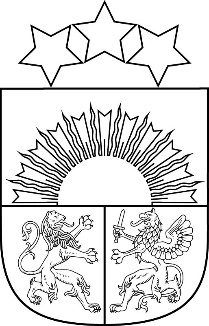 Reģ. Nr. 90000054572Saieta laukums 1, Madona, Madonas novads, LV-4801 t. 64860090, e-pasts: pasts@madona.lv __________________________________________________________________________MADONAS NOVADA PAŠVALDĪBAS DOMESLĒMUMSMadonā2021.gada 21.septembrī						            	Nr.185									      (protokols Nr.10, 1.p.)Par nekustamā īpašuma Jaunzemu mājas, Dzelzavas pagasts, Madonas novads atsavināšanu, rīkojot izsoli26.08.2021. Madonas novada pašvaldības dome ir pieņēmusi lēmumu Nr.154 (prot.Nr.8, 33.p.) “Par nekustamā īpašuma Jaunzemu mājas, Dzelzavas pagastā, nodošanu atsavināšanai, rīkojot izsoli”, ar kuru nolemts nodot atsavināšanai nekustamo īpašumu Jaunzemu mājas, Dzelzavas pagastā, Madonas novadā ar kadastra numuru 7050 006 0093, rīkojot izsoli.Atbilstoši sertificēta vērtētāja SIA „Eiroeksperts” (Latvijas Īpašumu Vērtētāju asociācijas profesionālās kvalifikācijas sertifikāts Nr.1) 2019.gada 10.septembra novērtējumam, nekustamā īpašuma tirgus vērtība noteikta – EUR 2 700,00 (divi tūkstoši  septiņi simti euro, 00 centi) . Saskaņā ar „Publiskas personas mantas atsavināšanas likuma” 47.pantu „publiskas personas mantas atsavināšanā iegūtos līdzekļus pēc atsavināšanas izdevumu segšanas ieskaita attiecīgas publiskās personas budžetā. Atsavināšanas izdevumu apmēru nosaka MK noteikumu paredzētajā kārtībā”.Par nekustamā īpašuma novērtēšanu Madonas novada pašvaldība ir veikusi pakalpojuma apmaksu 302,50  EUR apmērā.Pamatojoties uz Publiskas personas mantas atsavināšanas likuma 47.pantu,  pamatojoties uz likuma “Par pašvaldībām” 14.panta pirmās daļas 2.punktu, 21.panta pirmās daļas 17.punktu, Publiskas personas mantas atsavināšanas likuma 4.panta pirmo daļu, 4.panta ceturtās daļas 3.p., 5.panta pirmo daļu un 37.panta pirmās daļas 4.punktu, ņemot vērā 15.09.2021. Uzņēmējdarbības, teritoriālo un vides jautājumu komitejas un 21.09.2021. Finanšu un attīstības komitejas atzinumus, atklāti balsojot: PAR – 14 (Agris Lungevičs, Aigars Šķēls, Aivis Masaļskis, Andrejs Ceļapīters, Andris Sakne, Artūrs Čačka, Artūrs Grandāns, Gatis Teilis, Gunārs Ikaunieks, Guntis Klikučs, Iveta Peilāne, Kaspars Udrass, Sandra Maksimova, Valda Kļaviņa), PRET – NAV, ATTURAS – NAV, Madonas novada pašvaldības dome NOLEMJ:Atsavināt nekustamo īpašumu Jaunzemu mājas, Dzelzavas pagastā, Madonas novadā ar kadastra numuru 7050 006 0093, pārdodot to mutiskā izsolē ar augšupejošu soli.Apstiprināt nekustamā īpašuma Jaunzemu mājas, Dzelzavas pagasts,  Madonas novads (kadastra numurs 7050 006 0093) nosacīto cenu - izsoles sākumcenu EUR 3100,00 (trīs  tūkstoši viens simts euro, 00 centi).Apstiprināt nekustamā īpašuma Jaunzemu mājas, Dzelzavas pagasts, Madonas novads izsoles noteikumus. Uzdot Pašvaldības īpašuma iznomāšanas un atsavināšanas izsoļu komisijai organizēt nekustamā īpašuma izsoli.Kontroli par lēmuma izpildi uzdot pašvaldības izpilddirektoram.Pielikumā: Izsoles noteikumi. Domes priekšsēdētājs				         A.Lungevičs	Čačka 28080793